0COMISARÍA DE LA POLICÍA PREVENTIVA MUNICIPAL DE SAN PEDRO TLAQUEPAQUE.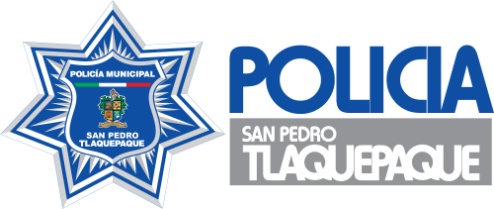 DIRECCIÓN OPERATIVA                   04 de Junio del 2018.OFICIO: 2107/2018.ASUNTO: Informe Para Transparencia.C. LIC. SALVADOR RUIZ AYALACOMISARIO DE LA POLICÍA PREVENTIVA MUNICIPAL DE SAN PEDRO TLAQUEPAQUE, JALISCO.P R E S E N T E.Por medio del presente, remito a Usted informe  para Transparencia en Materia de Seguridad Pública, correspondiente al mes de Mayo del 2018, en los siguientes términos:INFORME MENSUAL PARA TRANSPARENCIADIRECCIÓN OPERATIVA                   04 de Junio del 2018.OFICIO: 2107/2018.ASUNTO: Informe Para Transparencia..DIRECCIÓN OPERATIVA                   04 de Junio del 2018.OFICIO: 2107/2018.ASUNTO: Informe Para Transparencia.Sin otro particular por el momento quedo a sus superiores órdenes para lo que a bien tenga ordenar.RESPETUOSAMENTE “2018, CENTENARIO DE LA CREACIÓN DEL MUNICIPIO DE PUERTO VALLARTA Y DEL XXX ANIVERSARIO DEL NUEVO HOSPITAL CIVIL DE GUADALAJARA”.OFICIAL. LUIS PANTOJA MAGALLÓN.DIRECTOR OPERATIVO DE LA POLICÍA PREVENTIVA MUNICIPAL DE SAN PEDRO TLAQUEPAQUE.C.C.P. LIC. YADIRA ALEXANDRA PARTIDA GÓMEZ.  DIRECTORA DE VINCULACIÓN CIUDADANA. ………………PTE.C.C.P. ARCHIVOLPM/IPMC/lyvd.VIGILANCIAS A EVENTOS Y  EN ACTIVIDADES DIVERSASVIGILANCIAS A EVENTOS Y  EN ACTIVIDADES DIVERSASVIGILANCIAS A EVENTOS Y  EN ACTIVIDADES DIVERSASCARRERA PEDESTRE DE LAS CRUCITAS EDICIÓN 4803 MAYO 2018, 17:00 A 19:30 HORAS, CENTRO HISTÓRICO.SE BRINDÓ VIGILANCIA DURANTE EL TRANSCURSO DE LA CARRERA CON CINCO PAREJAS DE MOTOCICLISTAS Y CINCO ELEMENTOS OPERATIVOS A PIE TIERRA, CULMINANDO SIN NINGUNA NOVEDAD DE RELEVANCIA QUE MANIFESTAR. VÍA RECREATIVA06 MAYO 2018SE PROPORCIONÓ SEGURIDAD SIN NOVEDAD DE RELEVANCIA.FESTIVAL DE LAS MADRES 12 DE MAYO 2018, 17:00 A 20:10 HORAS, JARDÍN HIDALGO.DURANTE EL EVENTO SE BRINDÓ VIGILANCIA ADECUADA, ESTANDO ENCARGADA DEL EVENTO LA C. LAURA PEREGRINA  Y SUSANA IBARRA, TENIENDO  UN APROXIMADO DE 350 PERSONAS, LLEGANDO A TÉRMINO SIN NINGUNA NOVEDAD DE RELEVANCIA QUE MANIFESTARFERIA DE LA SALUD 13 DE MAYO 2018, CENTRO COMUNITARIO DE LA COLONIA LA COFRADÍA, 09:00 HORAS. SE PROPORCIONÓ VIGILANCIA, DANDO INICIO A LA 09:00 HORAS, ENTREVISTÁNDOSE CON EL C. DR. JULIO CESAR DÁVALOS GUZMÁN, ENCARGADO DE LOS ESTUDIANTES DE LA LICENCIATURA EN SALUD PUBLICA, CONCLUYENDO SIN NINGUNA NOVEDAD DE RELEVANCIA. CARRERA GRAN GIRO GDL ELECTROLIT 201820 MAYO 2018, 06:00 HORAS, AVENIDA LÁZARO CÁRDENAS DE CARRETERA A CHAPALA A FUELLE. LA VIGILANCIA A CARGO DE DOS PAREJAS DE MOTOCICLISTAS DURANTE EL RECORRIDO, SIN QUE SE PRESENTARA NINGUNA NOVEDAD DE RELEVANCIA QUE MANIFESTAR. JORNADA ELECTORAL PARTIDO POLÍTICO MORENA 22 MAYO 2018, 10:00 A 14 HORAS, CENTRO HISTÓRICO.SE PRESTÓ EL APOYO DE VIGILANCIA CON UNA PAREJA DE MOTOCICLISTAS, LLEGANDO A TÉRMINO DEL EVENTO SIN NINGUNA NOVEDAD DE RELEVANCIA QUE MANIFESTAR. VIGILANCIAS  ESPECIALES EN  DIVERSAS COLONIASVIGILANCIAS  ESPECIALES EN  DIVERSAS COLONIASDENUNCIAS ANÓNIMASFUERON VERIFICADAS Y SE EXHORTÓ AL PERSONAL PARA QUE CONTINÚEN PENDIENTES EN LAS INMEDIACIONES DE LOS DOMICILIOS QUE SE REPORTEN.VIGILANCIA EN LA ZONA CENTRO.SE REFORZÓ LA VIGILANCIA EN LA ZONA CENTRO DE LA CIUDAD, TANTO CON PATRULLAS PERTENECIENTES AL SECTOR UNO, COMO DE LA POLICÍA TURÍSTICA, ESTABLECIENDO RECORRIDOS NOCTURNOS CON PERSONAL PIE A TIERRA EN EL PRIMER CUADRO.VIGILANCIA EN LAS COLONIAS: LA CAPACHA, PARQUES DE LA VICTORIA, LOS AMIALES, SENTIMIENTOS DE LA NACIÓN, EL VERGEL, LOS OLIVOS, SANTA MARÍA TEQUEPEXPAN, CALERILLA, SAN SEBASTIANITO, PARQUE DE SANTA MARÍA, LAS POMAS, FRACCIONAMIENTO REVOLUCIÓN, SAN MARTIN DE LAS FLORES, EL TAPATÍO, QUINTERO, ARTESANOS, ZONA CENTRO,  SAN PEDRITO, LAS HUERTAS, EL TAPATÍO, PARQUES DEL PALMAR, PASEOS DEL PRADO Y EL VERGEL.SE ESTABLECIERON CONSIGNAS ESPECÍFICAS Y  DE ACUERDO A LA PROBLEMÁTICA PARTICULAR DE CADA COLONIA PARA QUE LAS PATRULLAS ASIGNADAS  A LOS RECORRIDOS DE VIGILANCIA EN TODOS LOS SECTORES OPERATIVOS, EFECTÚEN PATRULLAJES CONTINUOS CON EL OBJETIVO DE INHIBIR LA COMISIÓN DE FALTAS ADMINISTRATIVAS Y DELITOS.VIGILANCIAS  ESPECIALES EN PLANTELES EDUCATIVOSVIGILANCIAS  ESPECIALES EN PLANTELES EDUCATIVOSESCUELA LIBERTAD, ESCUELA 1° DE MAYO, ESCUELA URBANA CALMECAC, PREPARAORIA COBAEJ, COLEGIO CUITLAHUAC, JARDÍN DE NIÑOS #160, SECUNDARIA 97, SECUNDARIA #141, PREPARATORIA #16, SECUNDARIA #18, PREPARATORIA TOLUQUILLA, SECUNDARIA #17, PREPARATORIA MÓDULO 12, UNIVER PILA SECA, PREPARATORIA MÓDULO 8, SECUNDARIA 58, PREPARATORIA C.E.A.O., PRIMARIA  JUAN PALOMAR ARIA Y PRIMARIA FEDERAL LÁZARO CÁRDENAS.CONFORME A LOS DIVERSOS PROBLEMAS QUE AUTORIDADES ESCOLARES HAN DADO A CONOCER A ÉSTA COMISARÍA, SE INSTRUMENTARON DISPOSITIVOS DE SEGURIDAD EN LOS HORARIOS DE INGRESO Y SALIDA DE LOS ESTUDIANTES, PARA GARANTIZAR LA SEGURIDAD DE LOS ESTUDIANTES, ADEMÁS DE INHIBIR LA COMISIÓN DE DELITOS QUE AFECTE A LOS PLANTELES EDUCATIVOS Y COMUNIDAD ESCOLAR.VIGILANCIAS Y SEGURIDAD EN FESTIVIDADES RELIGIOSASVIGILANCIAS Y SEGURIDAD EN FESTIVIDADES RELIGIOSASFIESTAS PATRONALES COLONIA CAMICHINES, FIESTAS PATRONALES PARROQUIA SANTA CRUZ DE LAS COLINAS, SANTUARIO DE LOS MÁRTIRES ORDENACIONES DIACONALES Y PREVIALES, FIESTAS PATRONALES DEL TRIDUO XIV DE LA CORONACIÓN PANTIFICA DE NUESTRA SEÑORA DE SANTA ANITA, FIESTAS PATRONALES DELEGACIÓN LA LAJA, FIESTAS PATRONALES DEL SALTO Y FIESTAS PATRONALES SAN PASCUAL BAILON. EN CADA DIVERSA FESTIVIDAD SE PROPORCIONÓ LA VIGILANCIA ADECUADA EN COORDINACIÓN, SIN QUE SE PRESENTARA ALGUNA NOVEDAD DE RELEVANCIA QUE MANIFESTAR.ACCIONES DE COORDINACIÓNACCIONES DE COORDINACIÓNLA DIRECCIÓN DE  VINCULACIÓN CIUDADANA DE ÉSTA COMISARIA, LLEVÓ A CABO REUNIONES VECINALES EN LAS SIGUIENTES COLONIAS: EL ÁLAMO, REAL CAMICHINES, BARRIO SAN JUAN, CON BASE EN LAS REUNIONES ORGANIZADAS POR LA DIRECCIÓN DE VINCULACIÓN CIUDADANA DE ÉSTA COMISARIA, EN COORDINACIÓN CON LOS DIVERSOS SECTORES OPERATIVOS SE ATENDIÓ LA PROBLEMÁTICA  QUE MANIFIESTAN LOS CIUDADANOS, LO QUE PERMITIÓ TOMAR ACCIONES IMPLEMENTANDO OPERATIVOS PARA EVITAR LA COMISIÓN DE FALTAS ADMINISTRATIVAS Y DELITOS.ACCIONES PERMANENTESACCIONES PERMANENTESMEDIANTE RECORRIDOS PIE A TIERRA SE VIGILA LAS CALLES DE LA ZONA CENTRO,  DE ESTE MUNICIPIOCON EL GRUPO DENOMINADO POLICÍA TURÍSTICA SE VIGILAN TODOS LOS ESTABLECIMIENTOS, PEATONES, VEHÍCULOS QUE SE ENCUENTRAN EN EL PRIMER CUADRO, HACIENDO RECORRIDOS MÁS CONSTANTES EN DÍAS DE MAYOR CONCURRENCIA EN LA ZONA DEL PARIÁN,  DEL MUNICIPIO DE SAN PEDRO TLAQUEPAQUE  JALISCO.TURNOS DIURNOS Y NOCTURNOS CON LA FINALIDAD DE DISMINUIR LOS ÍNDICES DELICTIVOS DE ESTE SECTOR, SE IMPLEMENTARON DIVERSOS OPERATIVOS ESPECIALES COORDINADOS  EN CONJUNTO DE LOS OFICIALES QUE ABORDAN LAS UNIDADES DE CADA ÁREA, SOBRE LOS PUNTOS CONFLICTIVOS QUE TIENEN POR CONSIGNA DE CADA COLONIA.VIGILANCIA DE PLANTELES EDUCATIVOS, TANTO DE LA SECRETARIA DE EDUCACIÓN PÚBLICA COMO DE LA UNIVERSIDAD DE GUADALAJARA, QUE SE ENCUENTRAN DENTRO DEL MUNICIPIO.EN PLANTELES EDUCATIVOS, SE INCREMENTÓ LA VIGILANCIA DANDO RECORRIDOS EN LAS PERIFERIAS DE LOS PLANTELES  ASÍ COMO RECORRIDOS NOCTURNOS CON LA FINALIDAD DE EVITAR CUALQUIER ACTO ILÍCITO O VANDALISMO SOBRE DICHOS PLANTELES CONTINUANDO CON LA CITADA VIGILANCIA LAS 24 HORAS DEL DIA. VIGILANCIA EN LAS VÍAS RÁPIDAS INHIBIR EL ROBO A VEHÍCULOS DE CARGA PESADA, EN PERIFÉRICO, CARRETERA CHÁPALA, LÁZARO CÁRDENAS Y LIBRE A ZAPOTLANEJO. COMO ORDEN VERBAL SE TIENE COMO CONSIGNA PROPORCIONAR VIGILANCIA EN LOS BANCOS Y TIENDAS DEPARTAMENTALES LAS CUALES SE ENCUENTRAN EN ZONA CENTRO. SIN NINGUNA RELEVANCIA QUE MANIFESTAR. ACCIONES Y APOYO, COLABORACIÓN CON AUTORIDADES JUDICIALES Y MINISTERIALESACCIONES Y APOYO, COLABORACIÓN CON AUTORIDADES JUDICIALES Y MINISTERIALESPROTOCOLO “ALBA”, DILIGENCIAS, SEGURIDAD Y AUXILIO, CEDULAS DE CITACIÓN, BÚSQUEDA Y LOCALIZACIÓN, NOTIFICACIÓN, CARPETAS DE INVESTIGACIÓN, SE EXHORTA AL PERSONAL PARA LA BÚSQUEDA Y LOCALIZACIÓN DE PERSONAS DESAPARECIDAS PROPORCIONANDO LAS CARACTERÍSTICAS Y PONIENDO LAS FOTOGRAFÍAS EN LUGAR VISIBLE, SE ACUDE A LOS DOMICILIOS PARA CONOCER EL TIPO DE INSEGURIDAD QUE LES AQUEJA A LOS CUALES SE LES PROPORCIONA EL NUMERO DE ESTA COMISARÍA PARA EN CASO DE ALGÚN REQUERIMIENTO, ASÍ COMO TAMBIÉN SE ACUDE A  LOS DOMICILIOS CITADOS A LA ENTREGA DE CEDULAS DE CITACIÓN, NOTIFICACIONES ASÍ COMO LOCALIZACIONES, ASÍ MISMO EN COORDINACIÓN CON LA DIRECCIÓN JURÍDICA Y DERECHOS HUMANOS SE APOYA A PERSONAL DE DIVERSOS JUZGADOS ESPECIALIZADOS EN DIFERENTES MATERIAS CON EL FIN DE LLEVAR A CABO DILIGENCIA, NOTIFICACIONES Y ENTREGA DE CÉDULAS DE CITACIÓN EN DIFERENTES RUBROS.